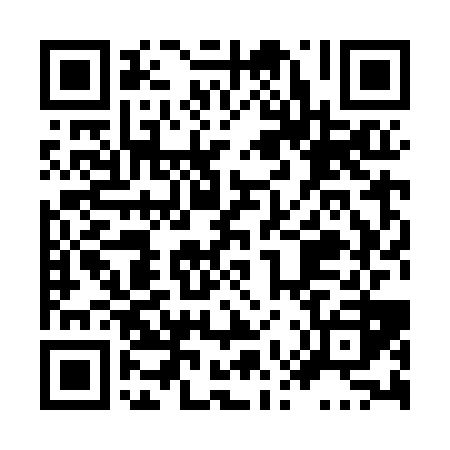 Prayer times for Winchester Springs, Ontario, CanadaMon 1 Jul 2024 - Wed 31 Jul 2024High Latitude Method: Angle Based RulePrayer Calculation Method: Islamic Society of North AmericaAsar Calculation Method: HanafiPrayer times provided by https://www.salahtimes.comDateDayFajrSunriseDhuhrAsrMaghribIsha1Mon3:235:191:056:278:5210:472Tue3:245:191:056:278:5110:463Wed3:255:201:066:278:5110:464Thu3:265:201:066:278:5110:455Fri3:275:211:066:278:5010:446Sat3:285:221:066:278:5010:437Sun3:295:231:066:278:5010:438Mon3:315:231:066:278:4910:429Tue3:325:241:076:268:4910:4110Wed3:335:251:076:268:4810:4011Thu3:345:261:076:268:4810:3912Fri3:365:271:076:268:4710:3713Sat3:375:271:076:258:4610:3614Sun3:395:281:076:258:4610:3515Mon3:405:291:076:258:4510:3416Tue3:425:301:076:248:4410:3217Wed3:435:311:076:248:4310:3118Thu3:455:321:076:238:4210:3019Fri3:465:331:086:238:4210:2820Sat3:485:341:086:228:4110:2721Sun3:495:351:086:228:4010:2522Mon3:515:361:086:218:3910:2423Tue3:535:371:086:218:3810:2224Wed3:545:381:086:208:3710:2025Thu3:565:391:086:208:3610:1926Fri3:575:401:086:198:3410:1727Sat3:595:421:086:188:3310:1528Sun4:015:431:086:188:3210:1429Mon4:035:441:086:178:3110:1230Tue4:045:451:086:168:3010:1031Wed4:065:461:086:158:2810:08